Apparue dans les années soixante, l’utilisation de la technique du label en matière de patrimoine connaît depuis quelques années une croissance spectaculaire. 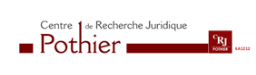 
Issue du domaine de l’activité économique, ce label appliqué au patrimoine rend compte de l’ouverture du champ patrimonial à toute une série de nouveaux objets, en référence au sens anthropologique. D'initiative publique ou privée, il se retrouve à toutes les échelles territoriales : régionale, nationale mais aussi européenne et internationale. 
Au regard de cette évolution, le colloque entend porter l'accent sur la typologie diversifiée de ces labels, sur leur portée juridique et leur impact auprès des acteurs du patrimoine et des publics.Lieu du colloqueHôtel DUPANLOUP – Centre International Universitaire pour la Recherche1 rue Dupanloup – 45000 OrléansComité scientifiqueFlorence ABRIOUX, Université d'OrléansArnaud de LAJARTRE, Université d’AngersJean-René MORICE, Université d’AngersStéphane ONNEE, Université d'OrléansFrançois PRIET, Université d'OrléansPhilippe TANCHOUX, Université d'OrléansRenseignements & Inscriptions, obligatoire, via le site internet dédiéLaurence SALLE, Assistante administrativelaurence.salle@univ-orleans.frhttp://www.univ-orleans.fr/leslabelspatrimoineUniversité d’Orléans – CRJP - UFR Collegium Droit, Economie, GestionRue de Blois -  BP 26739 - 45067 Orléans cedex 2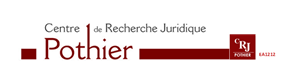 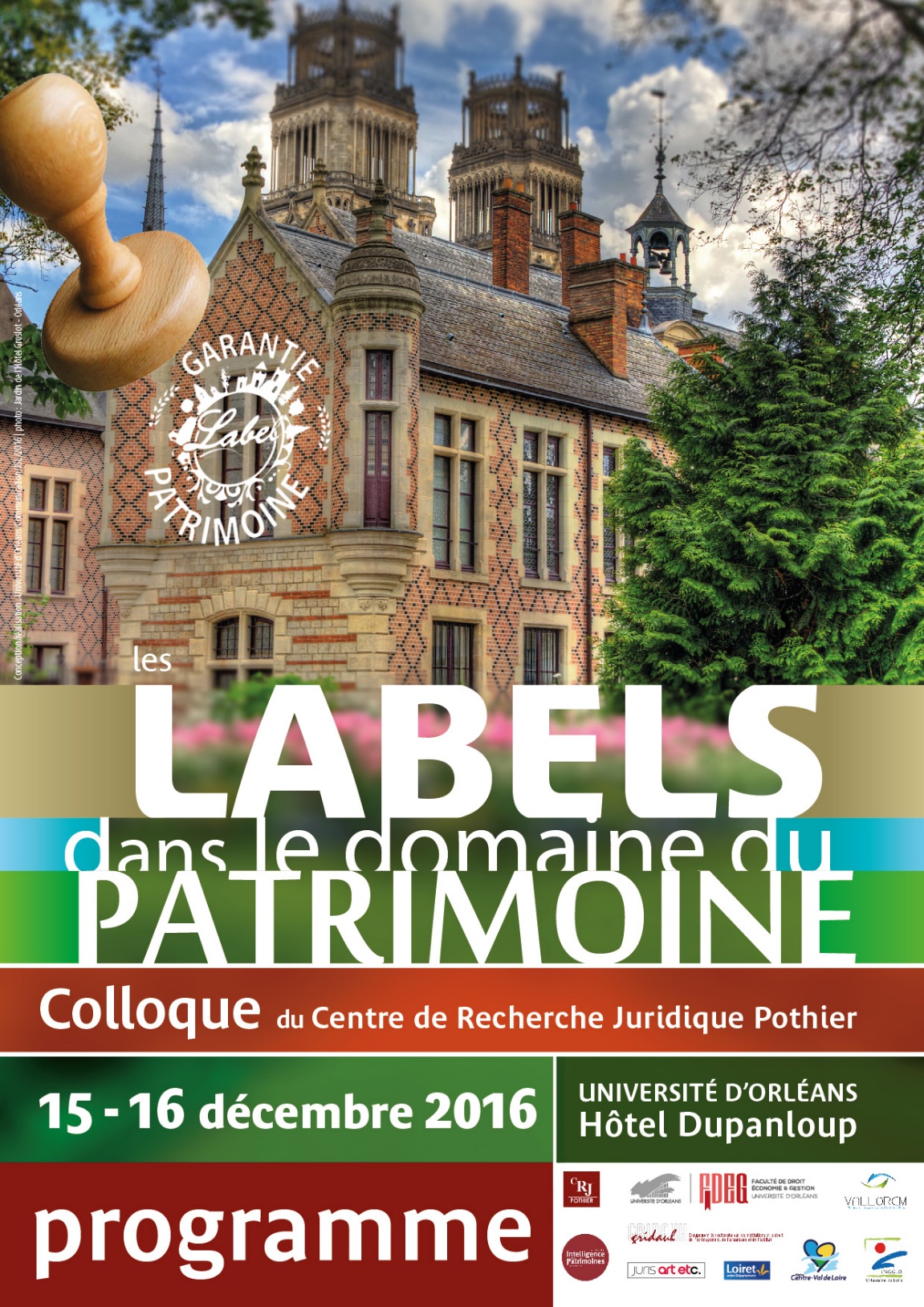 Jeudi 15 décembre 08h45 : Allocution d’ouverture09h00 : Thème 1 : Le label patrimonial : un marqueur multiforme ?Sous la présidence du Bâtonnier Alain de La BRETESCHEPhilippe TANCHOUX, Les labels du patrimoine : des marqueurs historiquement marqués ?François PRIET, Labels : une typologie incertaineMarco MARCHETTI, Emmanuelle LALLEMENT, Diversité et enjeux des labels du Ministère de la Culture Sylvie MARCHANT, Elodie ROLAND Les labels ministériels en région Centre-Val de Loire10h40 - 11h00 : pausePaul ARNOULD, Christèle GERNIGON, Labels au bois dormant. Forêts d’exception : quand l’ONF sort du boisJean-Marie BRETON, Les labels du tourisme, instruments de valorisation patrimoniale ?Harumi KINOSHITA, La labellisation du Trésor humain vivant dans le contexte du mouvement Mingei au Japon12h30 - 12h45 : Discussions12h45 - 14h15 : Déjeuner14h15 - 16h15 : Thème 2 : Le label patrimonial : une norme de droit souple ?Sous la présidence de Jean-Marie PONTIERMathieu GIGOT, Labels et outils d’urbanisme patrimonial : complémentarité ou redondance dans la stratégie des acteurs?Philippe BILLET, La marque et l’esprit : le label des espaces naturels en quête d’identité juridiqueArmelle VERJAT, Le droit fiscal, paramètre de la labellisation ?François DESSEILLES, Labels du patrimoine culturel, ordres juridiques et effectivité de la norme 16h30 - 16h45 : Discussions16h45 - 17h00 : Pause17h00 - 18h15 : Table ronde 1Stratégies des demandeurs de labels - Philippe TANCHOUXSophie FERKATADJI, Ville d’OrléansCécilie de SAINT VENANT, Domaine national de ChambordStéphane CHASSINE, Jardins de Roquelin et Prés des CulandsJulien GUINHUT, Bernard VELLA, Fondation du Patrimoine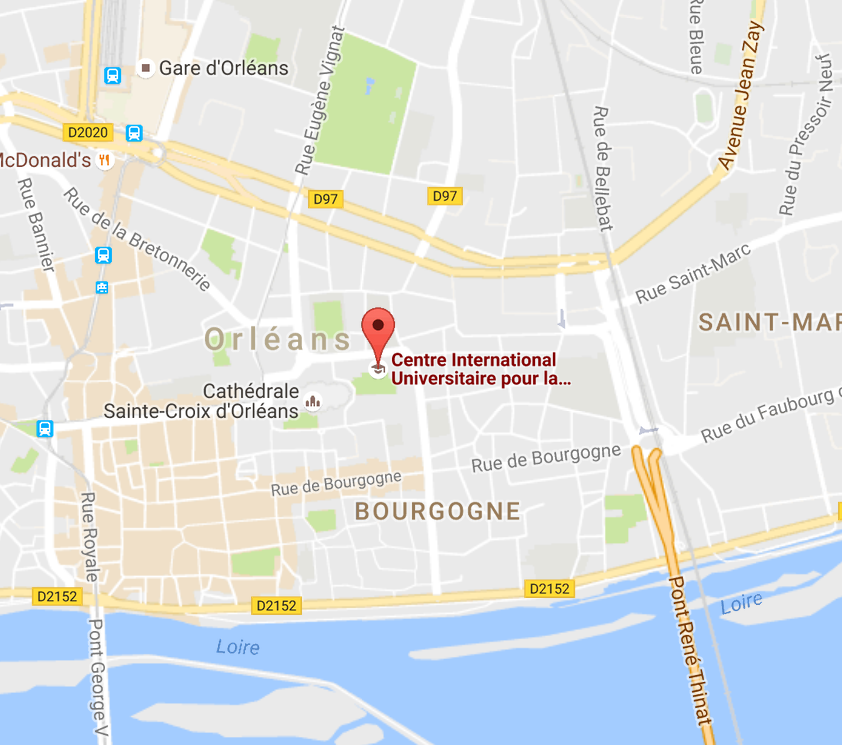 Informations pratiquesCocktail déjeunatoire du jeudi 15 et du vendredi 16 décembre (sur inscription)Hôtel Dupanloup1 rue Dupanloup45000 OrléansDiner du jeudi 15 décembre (réservé aux intervenants)Restaurant Le Bateau Lavoir1 quai du Châtelet45000 OrléansTél. 02 38 88 93 23En complément…                                    …dans les actes à paraitreThème 1 : Le label patrimonial : un marqueur multiforme ?Yvon LAMY, Les différents niveaux de labellisation du patrimoineMai Anh NGO, Accessibilité versus protection du patrimoine : le label « Tourisme et Handicap »Claire BOSSEBOEUF, Le label « Musées de France », un bilan mitigé ? Line TOUZEAU Le label Patrimoine européen : un label faussement consensuel ?Thème 2 : Le label patrimonial : une norme de droit souple ?Pascal PLANCHET, L’articulation juridique entre labels et mesures de protectionAurore REYNAUD, Les briques rouges à Vigneux-sur-Seine : labellisation contre menaces de destruction Thème 3 : Le label patrimonial : un rhizome d'acteurs ?Jean-Luc DESBOIS, Président, Directeur – Comité National des Géoparc de FranceLaurence ISNARD, Mise en place d’un réseau patrimonial autour du label Maison des illustres sur le territoire francilien (2011–2016)Thème 5 : Processus et modalités de labellisationCharlotte BESOMBES, Dimension territoriale et réception locale d’une démarche d’intégration au label Geopark Dominique FAYARD, Anne-Line BROSSE, La candidature de la race bovine charolaise au Patrimoine Mondial de l’UNESCOLa manufacture du patrimoine, Stéphanie GUILMEAU, Alexandre BURTARD, Rebecca JOLY, Elaboration d’une méthodologie et de critères de sélection dans le cadre du label « Patrimoine du XXe siècle »Thème 6 : L'impact des labels sur les territoires : retours d'expériencesChloé ROSATI-MARZETTI, Labels et renouveau touristique : le cas de la ville de GrasseJocelyne DESCHAUX, Le classement au Registre « Mémoire du monde »  de l'UNESCO pour la Mappa mundi d'Albi Elsa MARTIN, Les « contreparties » de l’inscription sur la liste du Patrimoine Mondial de l’UNESCOMarina ROTOLO, Labelliser pour transformer : le cas de Mattera en Italie Patrimoine Mondial de l’UNESCO et Capitale Européenne de la CultureZeineb YOUSSEF, Fakher KHARRAT, L’impact de la labellisation Patrimoine Mondial de l'UNESCO dans le processus de patrimonialisation des médinas côtières en TunisieVendredi 16 décembre09h00 - 10h45 : Thème 3 : Le label patrimonial : un rhizome d’acteurs et de ressources ?Sous la présidence de Benoist PIERRESoline ARCHAMBAULT : Labellisation et mise en réseau : l’exemple des Grands sites de FranceEleonora BERTI, Itinéraires culturels européens : la mise en réseau transnational via les routesHélène DUCROS, Le label en réseau : des Plus beaux villages de France aux Plus beaux villages de la terreChristophe LANSIGU, docteur en géologie et chargé de mission Géopatrimoines dans le Géoparc10h45 - 11h00 : Discussions11h00 - 11h15 : Pause11h15 - 12h30 : Table ronde 2Promoteurs et réseaux de labels – Arnaud de LAJARTREAnne GOUVERNEL, Plus beaux villages de FranceXavier LOUY, Plus beaux détours de FranceLaurent MAZURIER, Petites cités de caractèreMathieu MARSAN, Association Nationale des Villes et Pays d’Art et d’Histoire – ANVPAH12h30 - 14h00 : Déjeuner14h00 - 16h00 : Thème 4 : Les labels patrimoniaux : des marqueurs en concurrence ?Sous la présidence de Stéphane ONNEEVéronique PEYRACHE GADEAU, Karine BASSET, Labellisations plurielles et singularité territoriale : tensions sur la ressource patrimonialeMélanie DUVAL, Ana BRANCELJ, L’inscription au Patrimoine Mondial : un label territorial ?Christophe GAUCHON, Élargir les territoires labellisés : dilatation ou dilution de la distinction ?Florence ABRIOUX, Joseph KASWENGI, Jean-Baptiste WELTE, Les labels font-ils sens ? Étude auprès des gestionnaires et visiteurs de châteaux touristiques16h00 - 16h15 : Discussions16h15 - 16h30 : Pause16h30 - 17h45 : Table ronde 3Visibilité des labels – Florence ABRIOUXPhilippe ORAIN, Le Guide Vert MichelinVincent GARNIER, Comité Régional du Tourisme, Centre Val-de-LoireSylvie GIROUX, Château de ValençayDominique-Agnès MASSON, DRAC Centre Val-de-LoireListe des intervenantsABRIOUX Florence, Maître de conférences en sociologie, Université d'Orléans ARCHAMBAULT Soline, Responsable communication et des partenariats, Réseau Grands Sites de France - Ministère en charge de l'environnementARNOULD Paul, Professeur émérite de géographie, Ecole Normale Supérieure de Lyon - UMR 5 600 Environnement Ville SociétéBASSET Karine, Maître de conférences, Institut d'urbanisme de Grenoble / LARHRA-UMR 5190BERTI Eleonora, Coordinatrice de Projets des Itinéraires Culturels, Conseil de l'Europe - Projet HECTORBILLET Philippe, Professeur en Droit public, Université Lyon III - Jean MoulinBRANCELJ Ana, Etudiante en Master 2 Recherche, UMR EDYTEM, CNRS-USMB-MCCBRETON Jean-Marie, Professeur émérite de l’Université des Antilles et de la GuyaneCHASSINE Stéphane, Directeur, Les Jardins de RoquelinDE SAINT VENANT Cécilie, Directrice de la Communication et de la marque du Domaine National de ChambordDESSEILLES François, Responsable scientifique pour le droit et la criminologie. Bibliothèque Léon Graulich, Collaborateur scientifique et Maître de conférences - Faculté de Droit, de Science Politique et de Criminologie de LiègeDUCROS Hélène, Juris doctor, PhD (géographie), DUVAL MASSALOUX Mélanie, Chargée de recherche CNRS, UMR EDYTEM, CNRS-USMB-MCCFERKATADJI-HUME Sophie, directrice de la culture, Ville d’OrléansGARNIER Vincent, Directeur du Comité Régional du Tourisme, Centre Val-de-LoireGAUCHON Christophe, Professeur de géographie, UMR EDYTEM, CNRS-USMB-MCCGERNIGON Christèle, Expert national "Paysage et Forêt d'Exception", Office Nationale des ForêtsGIGOT Mathieu, Docteur en géographie - Ingénieur de recherche, UMR 7324 CITERES - Université François-Rabelais de ToursGIROUX Sylvie, Directrice du château de ValençayGOUVERNEL Anne, Chargée de Communication, Les Plus Beaux Villages de FranceGUINHUT Julien, Directeur du développement et de la communication externe, Fondation du PatrimoineKASWENGI Joseph, Maître de conférences en Sciences de gestion, Université d'OrléansKINOSHITA Harumi, Docteur en Sciences de l'Information et de la Communication. Université d'Avignon et des Pays de Vaucluse, Chargée de cours à l'Université Musashi de TokyoDe LA BRETESCHE Alain, Bâtonnier, Président de Patrimoine Environnement - Administrateur d'Europa NostraDe LAJARTRE Arnaud, Maître de conférences, Université d'AngersLALLEMENT Emmanuelle, Chef de département de la politique des publics - DGP, Ministère de la Culture et de la CommunicationChristophe LANSIGU, docteur en géologie et chargé de mission Géopatrimoines dans le GéoparcLOUY Xavier, Délégué Général, Plus beaux détours de FranceMARCHANT Sylvie, Conseillère pour la valorisation des patrimoines, Adjointe au responsable de la MICAP à la DRAC Centre-Val de LoireMARCHETTI Marco, Adjoint au chef de département politique des publics. Responsable Label Maisons des Illustres, Ministère de la Culture et de la CommunicationMARSAN Mathieu, Chargé de mission Connaissance et mise en valeur des patrimoines, AMVPAH et VSSPMASSON Dominique-Agnès, Conseillère jardins, patrimoine mondial, patrimoine culture immatériel, DRAC Centre Val-de-LoireMAZURIER Laurent, Chargé de mission, Association Petites Cités de Caractère de FranceONNEE Stéphane, Professeur en Sciences de gestion, Université d'OrléansORAIN Philippe, Directeur Editorial et Rédacteur en Chef, Le Guide Vert MichelinPEYRACHE GADEAU Véronique, Maître de conférences, UMR EDYTEM CNRS-USMB-MCCPIAI Chiara, Doctorante en anthropologie, UMR EDYTEM CNRS-USMB-MCCPIERRE Benoist, Professeur des Universités, Université François Rabelais de Tours, Directeur du CESR - Directeur du Programme Intelligence des PatrimoinesPONTIER Jean-Marie, Professeur émérite en droit public, Université d'Aix-MarseillePRIET François, Professeur de droit public, Université d'Orléans ROLAND Elodie,  Architecte des bâtiments de France, chef du STAP du Loiret par intérimTANCHOUX Philippe, Maître de conférences en histoire du droit, Université d'Orléans VELLA Bernard, Délégué Départemental du Loiret, Fondation du PatrimoineVERJAT Armelle, Rédactrice et Coordinatrice de rubriques, Revue Juris Art aux Editions DallozWELTE Jean-Baptiste, Maître de conférences en Sciences de gestion, Université d'Orléans